Information for Parents and Carers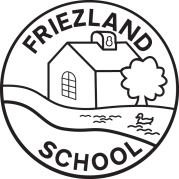 Class 1: Spring Term 1SpaceSpaceSpaceSpacePersonal, Social and Emotional Development* Friendship* Caring for others – animals and people.* SEAL – Going for Goals.                                                     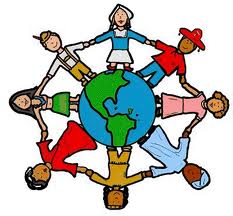 Communication, Language and Literacy* Using capital letters and full stops when writing sentences.* Sounding out the first and last sound in words.* Understand the difference between fiction and non-fiction.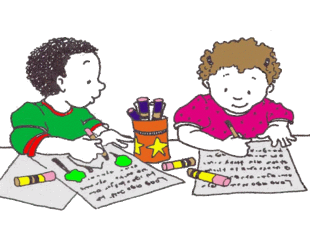 Communication, Language and Literacy* Using capital letters and full stops when writing sentences.* Sounding out the first and last sound in words.* Understand the difference between fiction and non-fiction.Mathematics* Understand addition as combining two sets of objects.* Use everyday vocabulary to describe position.* Measuring weight and length.* 2D and 3D shapes.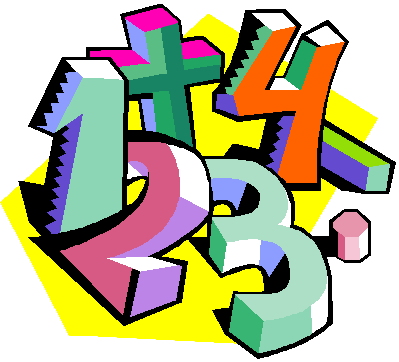 Physical Development* Indoor – Gymnastics (Thursday).* Forest Fun – building fairy houses and natural art planets (Wednesday).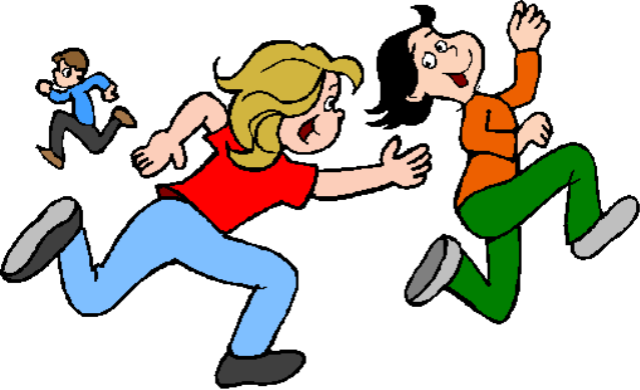 Understanding the World* Name the planets in the solar system.* Finding out about how to look after the environment.* Finding out about materials.* Learning about different Festivals – Eid and Chinese New Year. 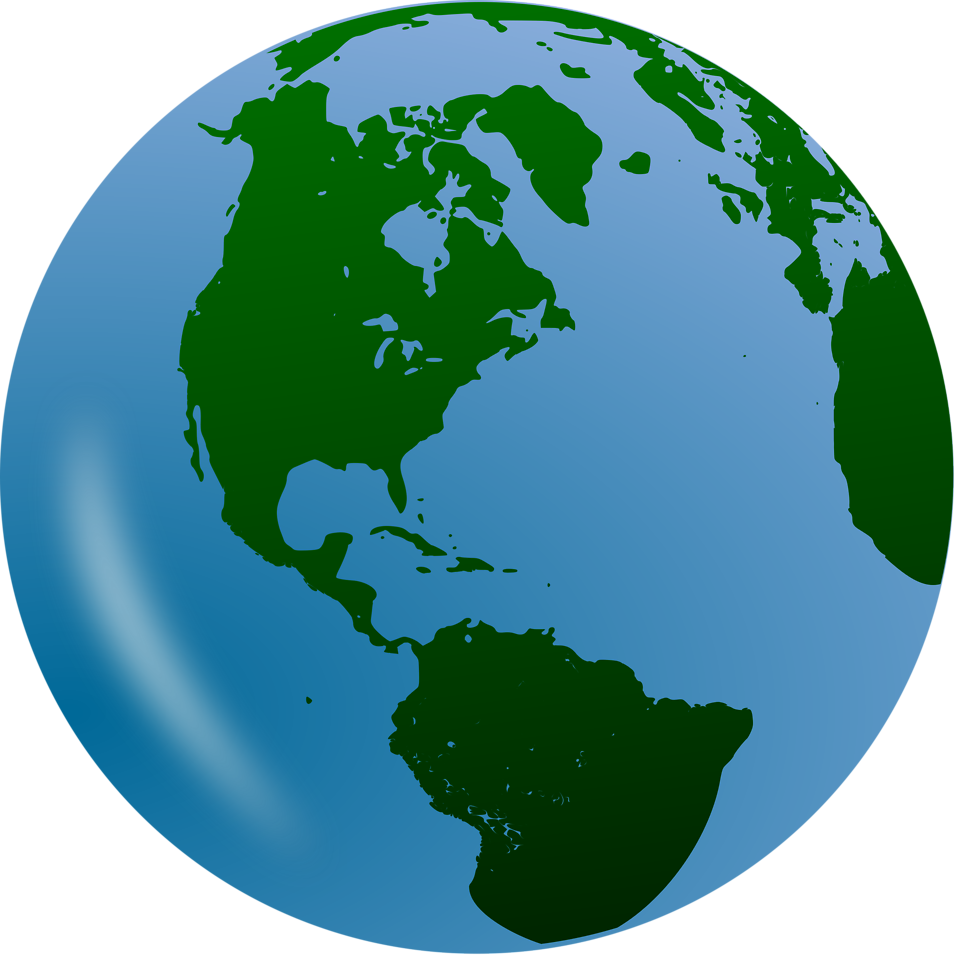 Understanding the World* Name the planets in the solar system.* Finding out about how to look after the environment.* Finding out about materials.* Learning about different Festivals – Eid and Chinese New Year. Expressive Arts and Design* Making rockets and space vehicles.* Learning about dynamics in music and how to play instruments safely.* Role play – Space Station and The Three Little Pigs Construction Site.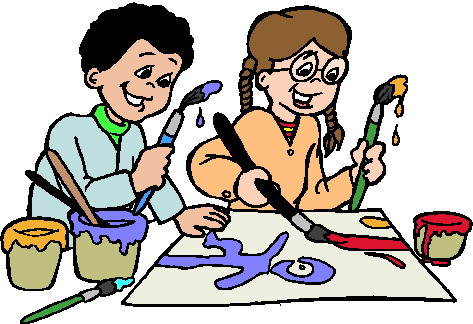 Ways in which you can help at home* Counting up to 100.* Showing your child the title, author and illustrator when reading story books.* Talking about the materials used to make different objects in your home.* Hear your child read every day.Ways in which you can help at home* Counting up to 100.* Showing your child the title, author and illustrator when reading story books.* Talking about the materials used to make different objects in your home.* Hear your child read every day.We need* All children need an outdoor PE kit (for the lunchtime club) or an indoor PE kit for gymnastics and wellies and a raincoat for outdoor play.* Space books (these will be returned at the end of the topic).* A small world rocket (this will be returned at the end of the topic).We need* All children need an outdoor PE kit (for the lunchtime club) or an indoor PE kit for gymnastics and wellies and a raincoat for outdoor play.* Space books (these will be returned at the end of the topic).* A small world rocket (this will be returned at the end of the topic).